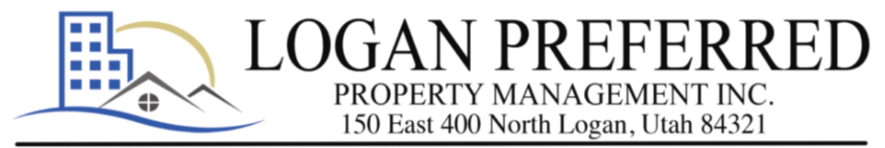 STUDENT HOUSING SIGN-UP INFORMATIONWe can help one individual at a time. Please do not crowd the desk.STEP 1:  Before coming to the desk, please make sure you have the following items ready to go:Student Housing ApplicationValid government photo ID$20 application fee$200 deposit ($250 for summer and school year contracts)Parking pass fee (if applicable)Darwin Avenue - $200Kampus Korner - $400STEP 2:  Pay your application fee. Application fees must be paid separately from the deposit. They can be paid with credit/debit card, cash, check, or money order.STEP 3:  Sign your lease agreement. Once signed, the lease agreement is binding! You must sell your lease if you no longer want it (including switching to another apartment).STEP 4:  Pay your deposit(s) and parking pass fee (if applicable). Payments must be made with a check or money order. Kampus Korner is the only complex that accepts credit/debit cards.Please ask any additional questions you may have. We are happy to help!Thank you!